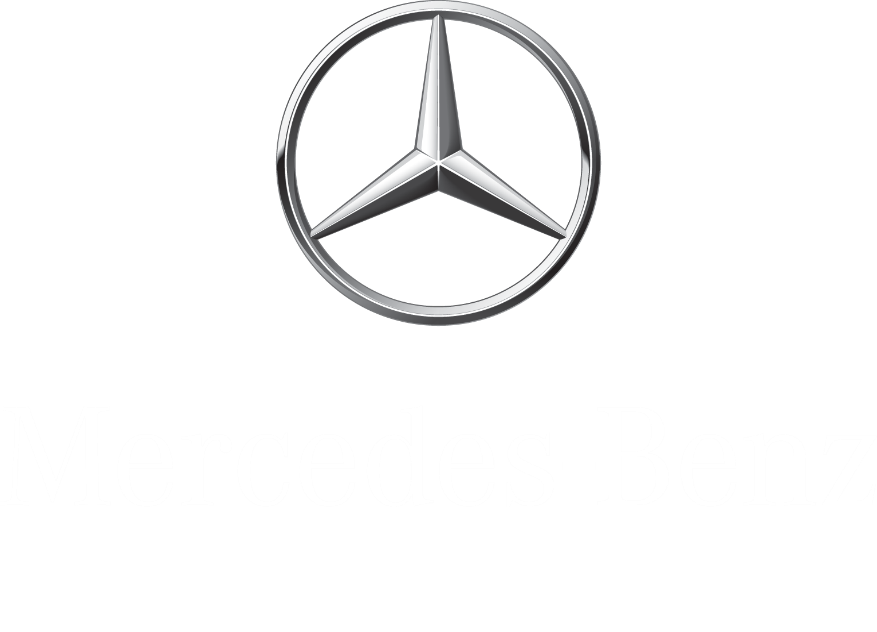 Actros 2548 LS 6x2/4    2650+1350mmOhjaamoVaihteistoMoottoriEtuakseliVäliteliTaka-akseliSallitut massatKokonaispainoStreamSpace L, tasalattia, leveys 2,5mMercedes PowerShift  
-automatisoitu vaihteisto G 281-12 (14,93-1,0)OM471, R6, 12,8 l, Euro 6350 kW/476 hv (1800 1/min)2300 Nm (1100 1/min)7,5 t akseli, parabelijouset7,5 t ilmajousitettu akseli13t ilmajousitettu hypoidi- taka-akseli.7 500 / 7 500 / 11 500 kg26 000 kg